Методические рекомендации по работе с проектом
 «ЧАСТИ РЕЧИ» (3 класс)Автор проекта: Шибайло Светлана Георгиевна, учитель начальных классов ГБОУ школа № 464 Пушкинского района Санкт-ПетербургаНа каждой странице есть гиперссылка к содержанию.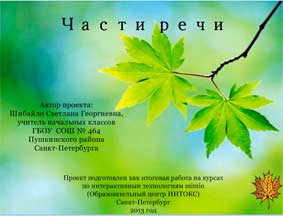 Титульный листЕсть гиперссылка на контакты ИНТОКСА.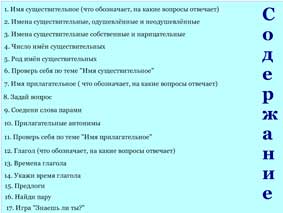 Содержание.Каждый пункт является гиперссылкой.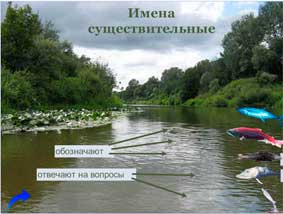 Нужно ответить на вопросы, что обозначают, на какие вопросы отвечают имена существительные.Правильность ответов можно проверить при помощи выдвижных  областей.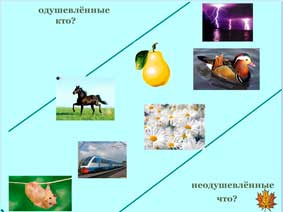 Одушевлённые и неодушевлённые имена существительные.Переместить картинки в нужное поле.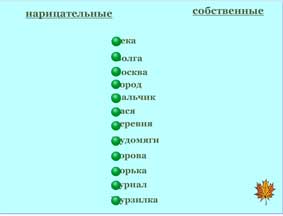 Ученики делают предположение, с заглавной или строчной буквы пишется слово. Проверяют себя, убрав пузырь. Перемещают слово в нужный столбик.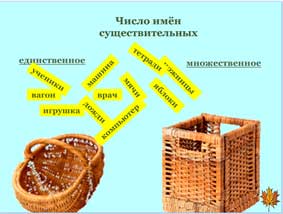 Нужно сложить в маленькую корзину таблички с именами существительными в единственном числе, а в большую корзину – во множественном числе.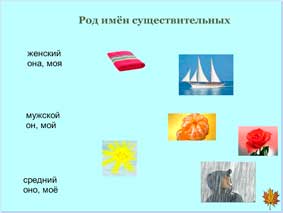 Нужно переместить картинки к названию рода имени существительного.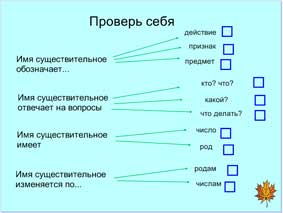 Учащиеся отвечают на вопросы, выбрав  ответ из нескольких предложенных. Правильность ответа проверяют, нажав на квадратик рядом с ответом. Появляется или красный крестик (неправильно), или зелёная галочка (правильно).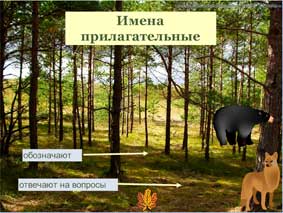 Нужно ответить на вопросы что обозначают, на какие вопросы отвечают имена прилагательные.Правильность ответов можно проверить при помощи выдвижных  областей.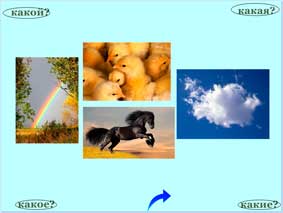 Подвинуть картинку к нужному вопросу.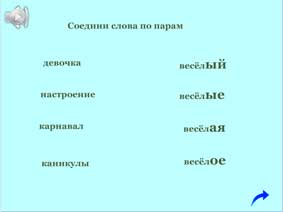 Нужно с помощью стрелок, взятых на панели инструментов, соединить имя существительное с именем прилагательным. Каждый правильный ответ сопровождается звуком овации.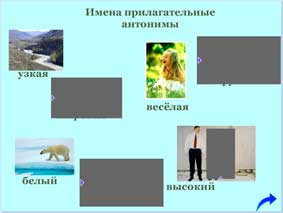 Нужно назвать к данному прилагательному антоним. Правильность можно проверить, открыв «шторку».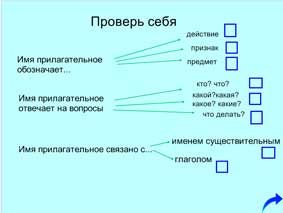 Учащиеся отвечают на вопросы, выбрав  ответ из нескольких предложенных. Правильность ответа проверяют, нажав на квадратик рядом с ответом. Появляется или красный крестик (неправильно), или зелёная галочка (правильно).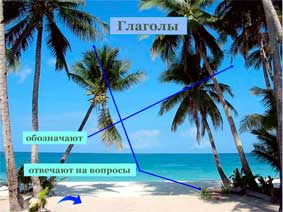 Нужно ответить на вопросы что обозначают, на какие вопросы отвечают глаголы.Правильность ответов можно проверить при помощи выдвижных  областей.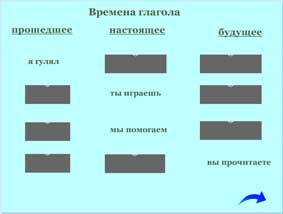 Нужно изменить предложенные глаголы по временам. Правильность можно проверить, открыв «шторку».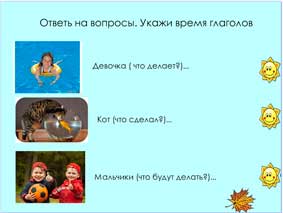 Нужно устно вставить подходящие по смыслу глаголы. Назвать, в каком времени они стоят. Правильность ответов можно проверить при помощи выдвижных  областей.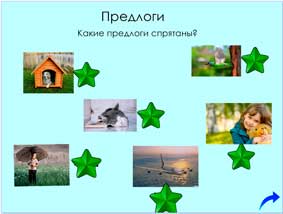 Глядя на картинку, составить словосочетание с предлогом. Правильность проверить, нажав на звёздочку.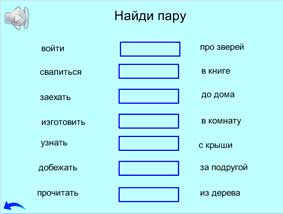 К данным глаголам подобрать имя существительное с предлогом, передвинув его в нужный прямоугольник.  Каждый правильный ответ сопровождается звуком рукоплесканий.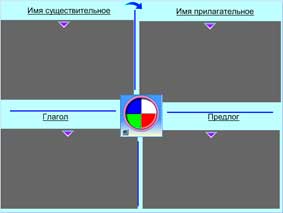 Игра «Знаешь ли ты».Играют 2-4 человека. С помощью волчка игрок выбирает раздел, по которому будет отвечать. Нужно открыть «шторку», прочитать первый вопрос. После этого «шторка» закрывается. За правильный ответ – жетон. Выигрывает тот, кто получит больше жетонов.